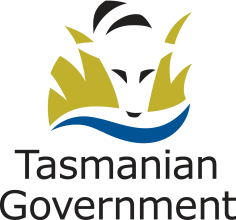 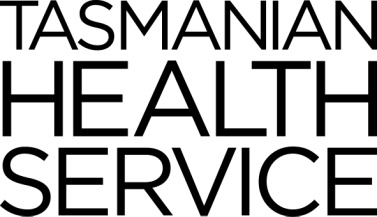 FUNCTION STATEMENTFUNCTION STATEMENTThe Statement of Duties associated with this role is generic and is used for all Registered Nurse Grade 3-4 hospital vacancies in the Tasmanian Health Service.  The purpose of this Function Statement is to give more detail about the particular requirements of this role.Please refer to the Statement of Duties for any Essential Requirements associated with the role.The Statement of Duties associated with this role is generic and is used for all Registered Nurse Grade 3-4 hospital vacancies in the Tasmanian Health Service.  The purpose of this Function Statement is to give more detail about the particular requirements of this role.Please refer to the Statement of Duties for any Essential Requirements associated with the role.Title:Registered NurseBusiness Unit:Short Stay SuiteLocation:Level 4, K, A & C, Blocks, Royal Hobart Hospital Business Unit Description:Short Stay Suite (SSS) is a component of the Royal Hobart Hospital (RHH) Perioperative Precinct and incorporates Day of Surgery Admissions (DOSA), Holding Bay, Extended Recovery, Day Discharge and Endoscopy patient care areas.  The main function of SSS is to provide pre and post-operative care for patients (both inpatient and outpatient) admitted to one of 15 Operating Theatres, five procedure rooms, one Angiography Lab and Cardiac Lab.The Short Stay Extended Recovery provides care for elective and acute surgical patients (adult and paediatric), requiring non-complex surgery, with low acuity care needs, who have a planned extended recovery time from same day up to next day discharge. The Short Stay Day area cares for short stay rapid discharge surgical, day case patients.The following are the specialties cared for in SSS:Paediatric surgery (e.g. orchidopexy, dental, hernia repair, methotrexate, botox)Ear Nose & throatDentalOral MaxillaryUrology (including Cystoscopy)OphthalmologyGynaecologyPlasticsGeneral surgeryOrthopaedicsVascularECTEndoscopyAllery ClinicRespiratorySpecific Duties/Responsibilities:Clinical admission and preparation of patients arriving either from inpatient wards, via the Emergency Department or from homeManaging the care of acute surgical patients pre and post operatively including overnight up to next day discharge.Management of acute pain regimes and associated modalitiesManagement of wound care for a variety of surgical procedures/interventionsKnowledge of surgical procedures relating to the listed specialties and knowledge of associated careClinical assessment of patients for Same Day DischargeAbility to undertake patient education with post-operative care instructionsKnowledge and understanding  the care of paediatric day cases.Preferred Skills and Experience:Surgical Nursing experience Paediatric care skillsPre and Post anaesthetic care Endoscopy procedure skills an advantageOther Notes: The Short Stay Suite is a fast-paced, high turnover patient care section of the greater Perioperative Service at RHH. The Suite provides many learning opportunities across a diverse range of nursing care skill sets.  The Suite is managed by a Nurse Unit Manager (NUM), supported by Grade 3-4 RNs Grade 2 ENs, Grade 5 Associate Nurse Unit Managers (ANUMs) and Grade 6 Clinical Nurse Consultants (CNCs).  This structure provides excellent career progression points within the one employment position and opportunities for growth and development within the Suite.  As the Suite is incorporated in the Perioperative Precinct, opportunity for skill development within other perioperative areas is also accessible. 